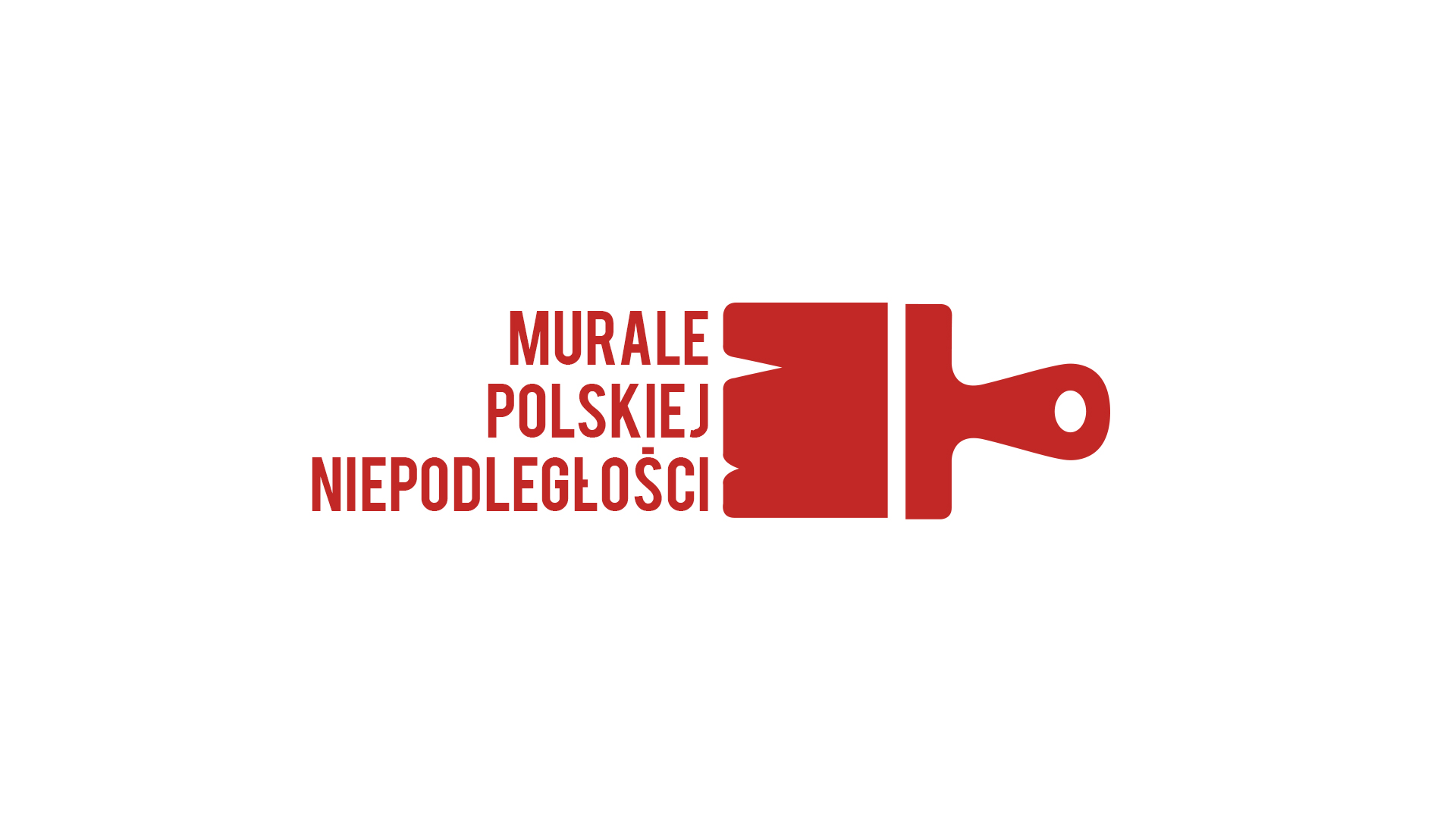 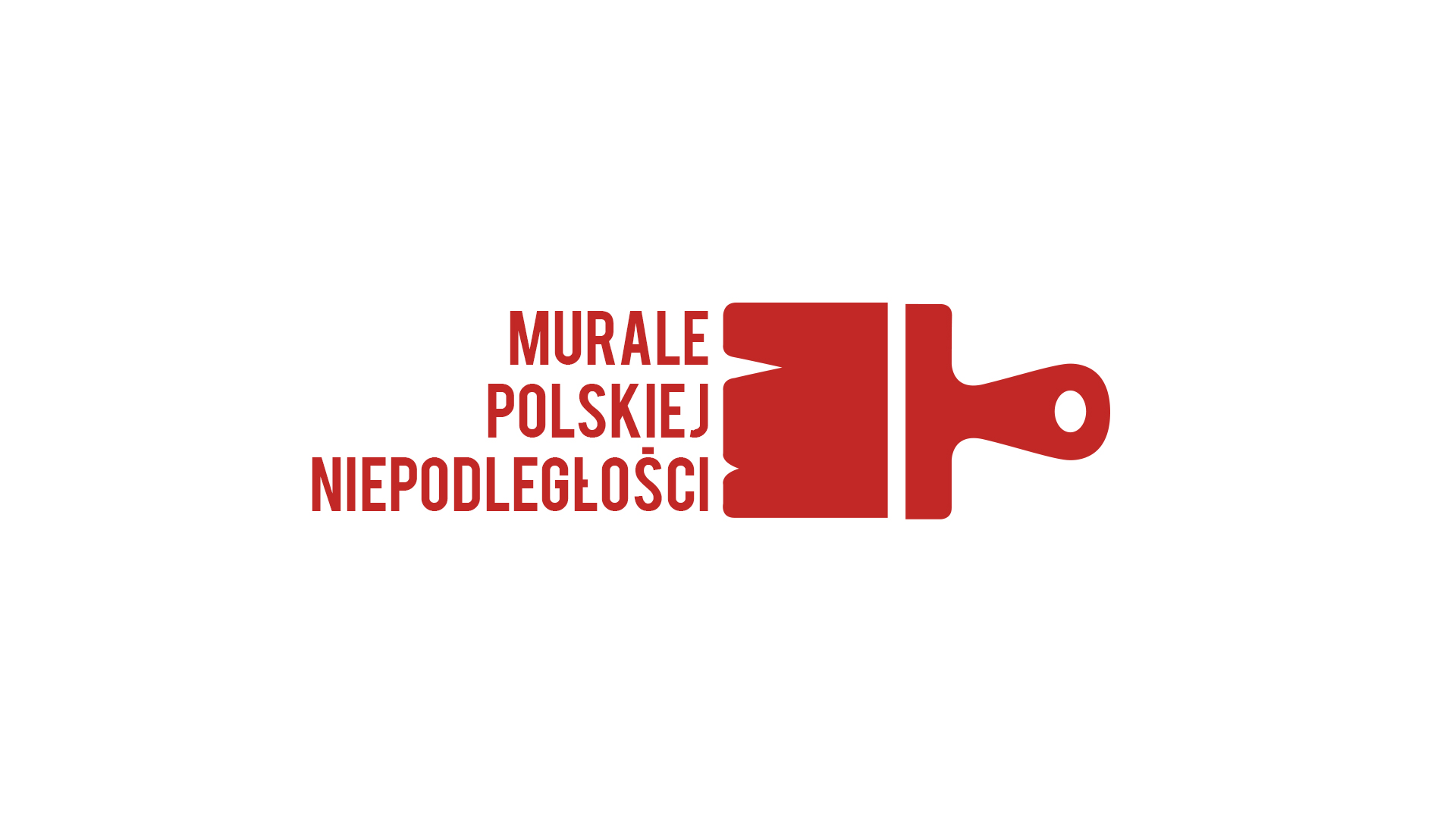 Formularz zgłoszenia ucznia na warsztaty literacko-dziennikarskiew ramach projektu
„MUR-ALE… Niepodległość Ułańska!”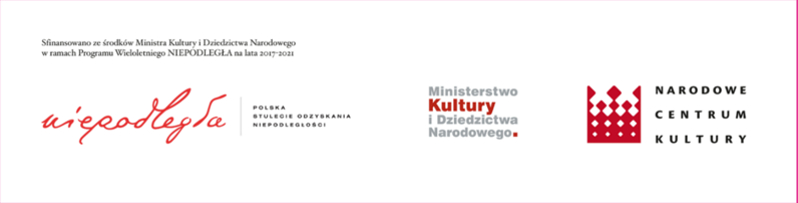 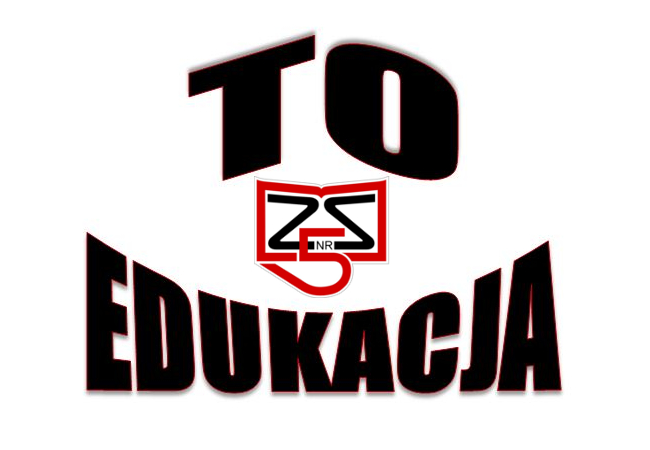 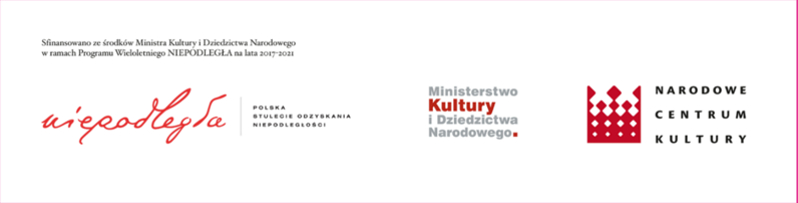 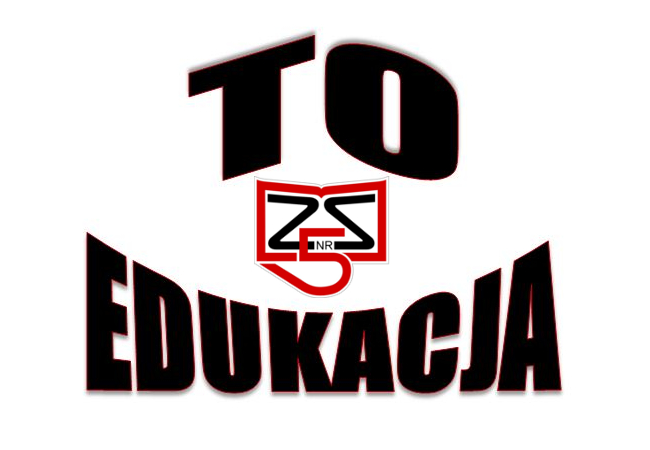 SzkołaSzkołaPełna nazwa szkołyAdres szkołyUczeńUczeńImięNazwiskoKlasaWiekTelefonE-mailGrupa warsztatowa (numer)